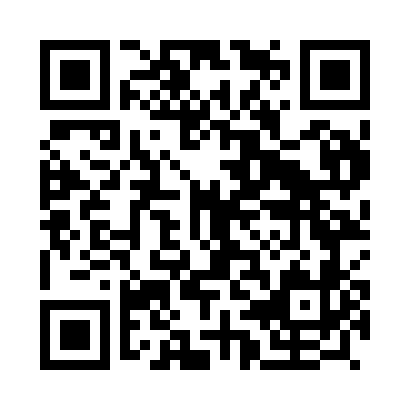 Prayer times for Marmelos, PortugalWed 1 May 2024 - Fri 31 May 2024High Latitude Method: Angle Based RulePrayer Calculation Method: Muslim World LeagueAsar Calculation Method: HanafiPrayer times provided by https://www.salahtimes.comDateDayFajrSunriseDhuhrAsrMaghribIsha1Wed4:386:251:266:228:2710:072Thu4:376:241:266:238:2810:093Fri4:356:231:266:248:2910:104Sat4:336:221:266:248:3010:125Sun4:316:201:256:258:3110:136Mon4:296:191:256:258:3210:157Tue4:286:181:256:268:3310:178Wed4:266:171:256:278:3410:189Thu4:246:161:256:278:3510:2010Fri4:226:151:256:288:3610:2111Sat4:216:141:256:288:3710:2312Sun4:196:121:256:298:3810:2413Mon4:186:111:256:308:3910:2614Tue4:166:101:256:308:4010:2715Wed4:146:091:256:318:4110:2916Thu4:136:081:256:318:4210:3017Fri4:116:081:256:328:4310:3218Sat4:106:071:256:328:4410:3319Sun4:086:061:256:338:4510:3520Mon4:076:051:256:338:4610:3621Tue4:066:041:256:348:4710:3822Wed4:046:031:256:358:4810:3923Thu4:036:031:266:358:4910:4124Fri4:026:021:266:368:5010:4225Sat4:006:011:266:368:5110:4326Sun3:596:011:266:378:5210:4527Mon3:586:001:266:378:5210:4628Tue3:575:591:266:388:5310:4729Wed3:565:591:266:388:5410:4930Thu3:555:581:266:398:5510:5031Fri3:545:581:276:398:5610:51